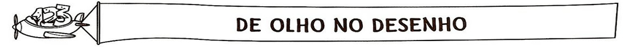 1 – OBSERVE O MALABARISTA E PINTE OS DESENHOS DE ACORDO COM O QUE ELE FAZ.COM A MÃO ESQUERDA, ELE EQUILIBRA: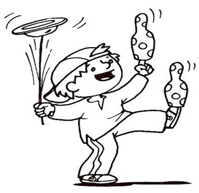 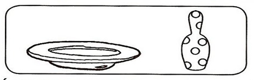 COM O PÉ ESQUERDO, ELE EQUILIBRA:COM A MÃO DIREITA, ELE EQUILIBRA:Disponível em: https://escolaeducacao.com.br/atividades-lateralidade-direita-e-esquerda/direita-e-esquerda-de-olho-no-desenho/Acesso em 6 de abr. de 2020. 2 – AS SETAS INDICAM A DIREÇÃO EM QUE AS PIPAS VOAM. PINTE DE VERMELHO AS PIPAS QUE VOAM PARA A DIREITA.PINTE DE VERDE AS PIPAS QUE VOAM PARA A ESQUERDA.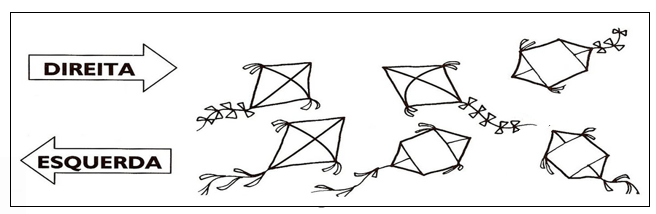 Disponível em: https://escolaeducacao.com.br/atividades-lateralidade-direita-e-esquerda/direita-e-esquerda-de-olho-no-desenho/Acesso em 6 de abr. de 2020. 3 - SENTE-SE NO CENTRO DE UM CÔMODO DA SUA CASA. AGORA REGISTRE DE ACORDO COM AS INDICAÇÕES A SEGUIR, O QUE VOCÊ VÊ AO SEU REDOR.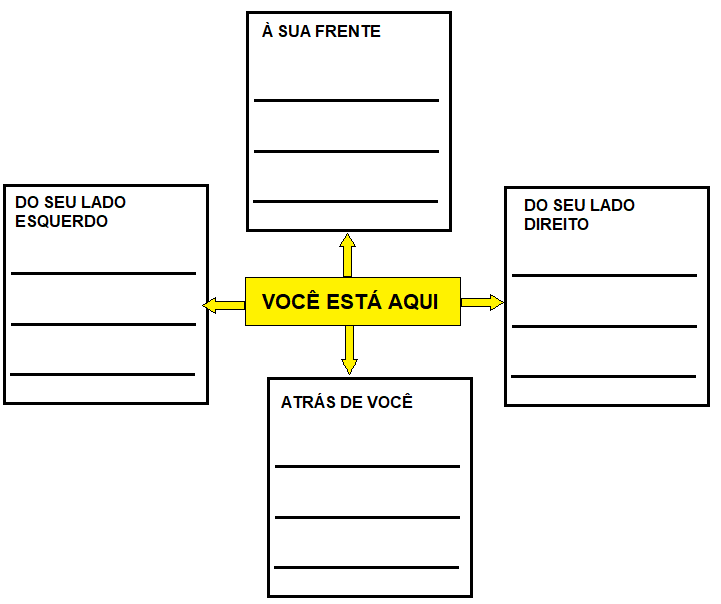 4 - OBSERVE OS BRINQUEDOS A SEGUIR.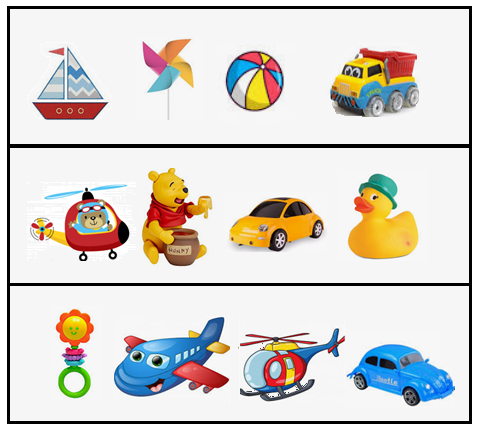 MARQUE COM X O BRINQUEDO QUE ESTÁ ABAIXO DO CATA-VENTO.CIRCULE DE VERDE O BRINQUEDO QUE ESTÁ ACIMA DO HELICÓPTERO. CIRCULE DE VERMELHO O BRINQUEDO QUE ESTÁ À DIREITA DA BOLA. CIRCULE DE AZUL O BRINQUEDO QUE ESTÁ À ESQUERDA DO URSO.5 - A FIGURA A SEGUIR REPRESENTA A VISTA DE CIMA PARA BAIXO DA SALA DE AULA DA PROFESSORA DORIS. CADA MESA POSSUI O NOME DO ESTUDANTE.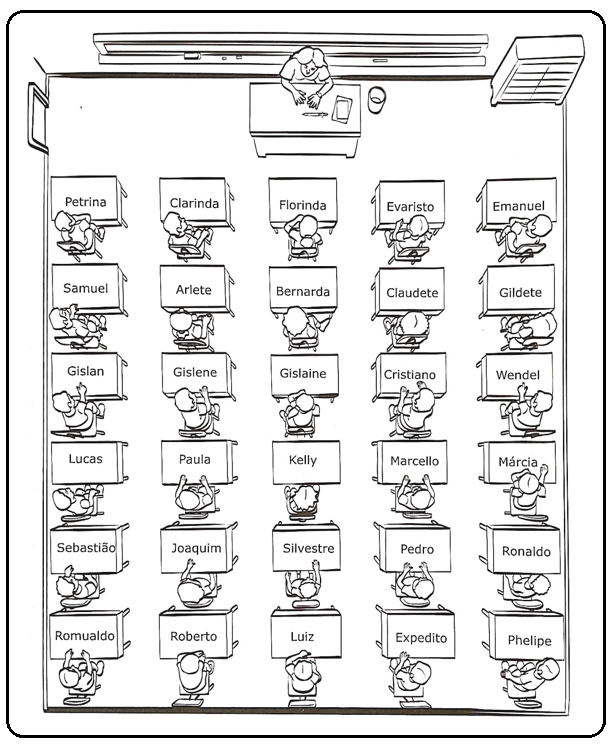 Disponível em https://www.ahoradecolorir.com.br/2019/08/atividade-de-localizacao-para-o-5-ano.htmlAcesso em: 6 de abr. de 2020AGORA RESPONDA COM ATENÇÃO.1) QUEM ESTÁ SENTADO À ESQUERDA DE GISLENE? a)  GISLAN b)  GISLAINE2) QUEM ESTÁ SENTADO À DIREITA DE GISLENE?a)  GISLANb)  GISLAINE3) ______________________ ESTÁ SENTADO À FRENTE DE ROBERTO.a)  LUIZAb)  ROMUALDOc)  JOAQUIMd)  PHELIPE4) QUANTOS ALUNOS ESTÃO DISTRIBUÍDOS POR FILA? ________________________________________________________________5) QUEM ESTÁ SENTADO À FRENTE DA PROFESSORA? ________________________________________________________________Disponível em: http://portaldoprofessor.mec.gov.br/fichaTecnicaAula.html?aula=44159 acesso em 28 de abr. 2020.RESPOSTAS:       1 –DE OLHO NO DESENHOMÃO ESQUERDA: PINOPÉ ESQUERDO: PINOMÃO DIREITA: PRATO2- 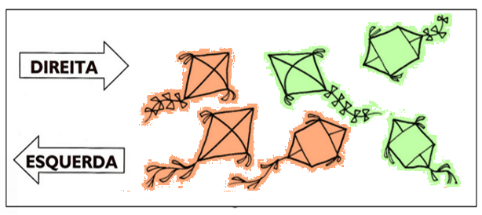 3 - RESPOSTA PESSOAL4- ESQUERDA E DIREITAURSO                B) CARRINHO                  C) CATA VENTO                     D) HELICÓPTERO 5-A               2- B3- JOAQUIM4- 6 ALUNOS5- FLORINDA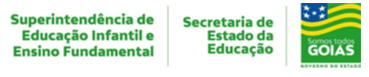 1ª SEMANA - 2º CORTE1ª SEMANA - 2º CORTE1ª SEMANA - 2º CORTE1ª SEMANA - 2º CORTENome:Data: ___/___/2020Unidade Escolar:Unidade Escolar:Ano: 1ºComponente Curricular: MatemáticaComponente Curricular: MatemáticaComponente Curricular: MatemáticaComponente Curricular: MatemáticaTema/ Conhecimento: Localização de objetos e de pessoas no espaço, utilizando diversos pontos de referência e vocabulário apropriado: Localização de objetos no espaço. Tema/ Conhecimento: Localização de objetos e de pessoas no espaço, utilizando diversos pontos de referência e vocabulário apropriado: Localização de objetos no espaço. Tema/ Conhecimento: Localização de objetos e de pessoas no espaço, utilizando diversos pontos de referência e vocabulário apropriado: Localização de objetos no espaço. Tema/ Conhecimento: Localização de objetos e de pessoas no espaço, utilizando diversos pontos de referência e vocabulário apropriado: Localização de objetos no espaço. Habilidades: (EF01MA12) Descrever a localização de pessoas e de objetos no espaço, segundo um dado ponto de referência, compreendendo que, para a utilização de termos que se referem à posição (em cima, embaixo, perto, longe, à direita, à esquerda, ao lado, em frente, atrás, primeiro, último) é necessário explicitar-se o referencial.Habilidades: (EF01MA12) Descrever a localização de pessoas e de objetos no espaço, segundo um dado ponto de referência, compreendendo que, para a utilização de termos que se referem à posição (em cima, embaixo, perto, longe, à direita, à esquerda, ao lado, em frente, atrás, primeiro, último) é necessário explicitar-se o referencial.Habilidades: (EF01MA12) Descrever a localização de pessoas e de objetos no espaço, segundo um dado ponto de referência, compreendendo que, para a utilização de termos que se referem à posição (em cima, embaixo, perto, longe, à direita, à esquerda, ao lado, em frente, atrás, primeiro, último) é necessário explicitar-se o referencial.Habilidades: (EF01MA12) Descrever a localização de pessoas e de objetos no espaço, segundo um dado ponto de referência, compreendendo que, para a utilização de termos que se referem à posição (em cima, embaixo, perto, longe, à direita, à esquerda, ao lado, em frente, atrás, primeiro, último) é necessário explicitar-se o referencial.